	Module 10:  Post-Closing Trial Balance  (Core):       Name: ___________________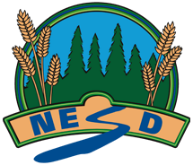 Feedback:Fully meeting expectations, with enriched understanding (EU)Fully meeting grade level expectations (FM)Mostly meeting grade level expectations (MM)Not yet meeting grade level expectations (NY)Explore the final step of the accounting cycle.You can thoughtfully explore the final step of the accounting cycle.
You might be: Insightfully justifying the importance of a Post-Closing Trial Balance in the Accounting Cycle processYou can explore the final step of the accounting cycle.

You show this by:Successfully completing a Post-Closing Trial Balance.Identifying which accounts should appear in the Post-Closing Trial Balance.You are exploring and practicing the final step of the accounting cycle.You may be: Including Temporary accounts in the P-C Trial BalanceMissing one or more permanent accountsMiscalculating the totalsEntering amounts incorrectlyMissing a heading and/or rule lines.You are having trouble exploring the final step of the accounting cycle.Consider: Reviewing temporary and permanent accountsCarefully check your data entry and calculationsHow do you properly format a Trial Balance?